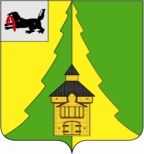 Российская Федерация	Иркутская область	Нижнеилимский муниципальный район	АДМИНИСТРАЦИЯ			ПОСТАНОВЛЕНИЕОт «20 » февраля  2018 г. № 142	г. Железногорск-Илимский «О внесении изменений в постановление 
администрации Нижнеилимского муниципального
района от 29.03.2016 г. № 188 «Об  утверждении  
Комплексного плана мероприятий по профилактике
межнациональных и межконфессиональных конфликтов,
гармонизации межнациональных отношений
и формированию культуры межнационального 
общения на территории Нижнеилимского
муниципального района на 2016-2018 годы»	В  соответствии с Указами  Президента  Российской  Федерации  от 07.05.2012 г. №  602 «Об обеспечении  межнационального согласия»,  № 1666 от 19.12.2012 г. «О стратегии государственной национальной политики Российской Федерации на период до 2025 года», руководствуясь Государственной программой Иркутской области «Укрепление единства российской нации и этнокультурное развитие народов Иркутской области на 2014-2020 годы», Уставом МО «Нижнеилимский район», администрация Нижнеилимского  муниципального  районаПОСТАНОВЛЯЕТ:                1. Внести изменения в постановление администрации Нижнеилимского муниципального района от 29.03.2016 г. № 188 «Об утверждении Комплексного плана мероприятий по профилактике  межнациональных  и межконфессиональных  конфликтов, гармонизации  межэтнических отношений и формированию культуры межнационального общения на территории  Нижнеилимского муниципального  района  на 2016 - 2018 годы» и читать в новой редакции приложение к настоящему постановлению.	             2. Настоящее постановление подлежит официальному опубликованию в периодическом издании «Вестник Думы и администрации Нижнеилимского муниципального района» и на официальном информационном сайте МО «Нижнеилимский район».	3. Контроль  за исполнением настоящего постановления возложить на заместителя  мэра по социальной  политике  Т.К.Пирогову.Мэр района                                                      М.С.РомановРассылка: дело - 2, Т.К.Пироговой, орг.отдел, ОМВД России по Нижнеилимскому району,  ОКСДМ, ДО, главам поселений района, религиозные организации районаА.Г.Чеснокова3-23-06 Приложение
                                                                                                                                                                    к постановлению администрации
                                                                                                                                                                   Нижнеилимского муниципального района
                                                                                                                                                                              «20» февраля 2018 г. г. № 142КОМПЛЕКСНЫЙ ПЛАН
мероприятий по профилактике межнациональных и межконфессиональных конфликтов, гармонизации 
межнациональных отношений и формированию культуры межнационального общения 
на территории Нижнеилимского муниципального района на 2016 – 2018 годы
на 2018 годМэр района                                                       М.С.РомановНаименование мероприятияСроки исполненияОтветственные исполнителиЗадачи СтратегииСовершенствование государственного управления в сфере государственной национальной политики Российской ФедерацииСовершенствование государственного управления в сфере государственной национальной политики Российской ФедерацииСовершенствование государственного управления в сфере государственной национальной политики Российской ФедерацииСовершенствование государственного управления в сфере государственной национальной политики Российской Федерации1.Проведение районного совещания представителей территориальных органов федеральных органов исполнительной власти, глав поселений и администрации района по вопросам предупреждения межнациональных конфликтов, обеспечения эффективной работы системы мониторинга и профилактики экстремизма на национальной и религиозной почве2016-2018 гг.
IV кварталотдел организационной работы и социальной политики,
пресс-службаСовершенствование системы управления и координации государственных органов и ОМСУ при реализации государственной национальной политики Российской Федерации2. Подготовка, переподготовка и повышение квалификации муниципальных служащих ОМСУ, осуществляющих взаимодействие в данном направлении работыпо мере необходимостиотдел организационной работы и социальной политикиОбеспечение подготовки, переподготовки и повышения квалификации муниципальных служащих по утвержденным в установленном порядке учебным программам по вопросам реализации государственной  политики РФII. Обеспечение равноправия граждан, реализации их конституционных прав в сфере государственной национальной политики Российской ФедерацииII. Обеспечение равноправия граждан, реализации их конституционных прав в сфере государственной национальной политики Российской ФедерацииII. Обеспечение равноправия граждан, реализации их конституционных прав в сфере государственной национальной политики Российской ФедерацииII. Обеспечение равноправия граждан, реализации их конституционных прав в сфере государственной национальной политики Российской Федерации3. Мониторинг обращений граждан о фактах нарушений принципа равноправия граждан независимо от расы, национальности, языка, отношения к религии, убеждений, принадлежности к общественным объединениям, а также других обстоятельств при приёме на работу, при замещении должностей муниципальной службы, должностей при формировании кадрового резерва на муниципальном уровнепостоянноотдел организационной работы и социальной политикиОбеспечение реализации принципа равноправия граждан независимо от расы, национальности, языка, отношения религии, убеждений, принадлежности к общественным объединениям, а также других обстоятельств при приеме на работу, при замещении должностей государственной и муниципальной службы, должностей при формировании кадрового резерва на муниципальном уровнеIII. Укрепление единства и духовной общности многонационального народа Российской Федерации (российской нации)III. Укрепление единства и духовной общности многонационального народа Российской Федерации (российской нации)III. Укрепление единства и духовной общности многонационального народа Российской Федерации (российской нации)III. Укрепление единства и духовной общности многонационального народа Российской Федерации (российской нации)4. Тематические классные часы для обучающихся СОШ:- «Давайте дружить народами» (1-4 классы);- «Мы разные, но мы все заслуживаем счастья» (5-7 классы);- «Причины возникновения и пути разрешения межэтнических конфликтов» (9-11 классы)В течение годаДепартамент образования, образовательные организацииРаспространение знаний об истории и культуре народов Российской Федерации5. Реализация творческого проекта «Старожилы Илимского края» видеоконкурс. Участие во Всероссийском фестивале «От чистого истока»Январь-апрель 2018Администрация районаРайонный конкурс видеофильмов проводится с целью возрождения и сохранения традиционной культуры, объектов нематериального культурного наследия6. Проведение праздничных мероприятий, приуроченных к памятным датам в истории народов России:- День славянской письменности (классные часы);- Международный день грамотности (проведение классных часов);- Международный день толерантности (классные часы)Ежегодно24.05.201808.09.201816.11.2018отдел по культуре, спорту и делам молодежи, досугово-культурные учреждения района, МУК РДК «Горняк», образовательные учреждения, музеи (по согласованию)Обеспечение сохранения и приумножения духовного и культурного потенциала многонационального народа РФ на основе идей единства и дружбы народов, межнационального (межэтнического) согласия, российского патриотизма; формирования культуры межнационального общения; распространение знаний об истории и культуре народов РФ7.   «Другой, другие, о других» - урок толерантности16.11.2018ОКСДМ, КДУ районаОбеспечение сохранения и приумножения духовного и культурного потенциала многонационального народа РФ на основе идей единства и дружбы народов, межнационального (межэтнического) согласия, российского патриотизма; формирования культуры межнационального общения; распространение знаний об истории и культуре народов РФ8. II районный Фестиваль национальных культур «Хоровод дружбы», посвященный Году единства российской нациифевраль –октябрь 2018ОКСДМ, МБУК РДК «Горняк», КДУ поселений районаФестиваль проводится в целях воспитания культуры межнациональных и межэтнических отношений у всех категорий населения Нижнеилимского района и ознакомление  с богатой многовековой культурой, традициями и обычаями народов, формирования культуры межнационального общения; распространение знаний об истории и культуре народов РФ9. Проведение мероприятий, посвященных Дню народного единства:- «Коренное население Иркутской области» - тофалары;- краеведческий кружок «Мой край»ежегодноапрель-май 2018;в течение годаДепартамент образования, образовательные организации, культурно-досуговые учреждения районаОбеспечение сохранения и приумножения духовного и культурного потенциала многонационального народа РФ на основе идей единства и дружбы народов, межнационального (межэтнического) согласия, российского патриотизма; формирования культуры межнационального общения; распространение знаний об истории и культуре народов РФ10. Праздник «Пусть будет счастлива семья», посвященный Международному дню семьи, в рамках семейного клуба «Союз сердец»май 2018МУК «КДЦ «Орфей» Рудногорского ГП»»мероприятие, направлено на утверждение в сознании детей ценностей гуманизма, отвечающих традициям солидарности и межнационального согласия 11. Уроки мужества для школьников «Когда мы едины – мы непобедимы»май 2018МКУК  «Историко-художественный музей им.академика М.К.Янгеля»мероприятие, направлено на утверждение в сознании детей ценностей гуманизма, отвечающих традициям солидарности и межнационального согласия 12. «Вперёд, Россия!» - молодёжная акция, посвященная Дню независимости России12 июня 2018МБУК РДК «Горняк», КДУ районаДень России – особая дата в новейшей истории нашей страны. Это праздник свободы, гражданского мира и доброго согласия, неразрывно связанный с ценностями демократии, с приоритетом прав человека и гражданина. Это- символ уважения к истории, национального единения и общей ответственности за настоящее и будущее нашего Отечества13. Митинг-реквием «Свеча памяти»21 июня  2018 24-00 час.Администрация Нижнеилимского муниципального района, администрация городаОбеспечение сохранения и приумножения духовного и культурного потенциала многонационального народа РФ на основе идей единства и дружбы народов, межнационального (межэтнического) согласия, российского патриотизма; формирования культуры межнационального общения; распространение знаний об истории и культуре народов РФ14. «Есть память, которой не будет конца»Концерт-реквием22 июня 2018Во всех поселениях района Обеспечение сохранения и приумножения духовного и культурного потенциала многонационального народа РФ на основе идей единства и дружбы народов, межнационального (межэтнического) согласия, российского патриотизма; формирования культуры межнационального общения; распространение знаний об истории и культуре народов РФ15. Праздничный вечер, посвященный Дню флага РФ «Гордо реет флаг державный»август 2018МУК «КДК«Спектр» Радищевского ГП»Распространение знаний об истории и культуре народов Российской Федерации16. Районный конкурс фото-творчество «Праздники народов России – национальный колорит»Май-сентябрь 2018ОКСДМПроведение конкурса призвано способствовать взаимообогащению культур, сохранению единого культурного пространства, гармонизации межэтнических отношений и укреплению дружеских связей между народами России, воспитанию подрастающего поколения россиян на основе общности корней национальных традиций и эстетических идеалов, сохранения и развития традиций национальных культур17. Всероссийский день Бега «Кросс Нации – 2018», посвященный Году единства российской нации15 сентября 2018ОКСДМВсероссийский день Бега проводится с целью- привлечения трудящихся и обучающейся молодежи Нижнеилимского района к занятиям физической культурой;- совершенствования форм организации массовой физкультурно-спортивной работы;- пропаганды физической культуры и спорта среди населения Нижнеилимского района;- пропаганды здорового образа жизни18. Конкурс сочинений среди учащихся школ «Сила России в единстве народов» (в рамках Всероссийского конкурса сочинений)сентябрь-октябрь 2018Департамент образования, образовательные организацииРаспространение знаний об истории и культуре народов РФ19. Финальное мероприятие II районного фестиваля национальных культур «Хоровод дружбы» в рамках празднования Дня народного единства4 ноября 2018ОКСДММБУК РДК «Горняк»;КДУ поселенийОбеспечение сохранения и приумножения духовного и культурного потенциала многонационального народа РФ на основе идей единства и дружбы народов, межнационального (межэтнического) согласия, российского патриотизма; формирования культуры межнационального общения; распространение знаний об истории и культуре народов РФ20. Выставка «Илиму – маленькой Отчизне – я верен» к 90-летию Замаратского Г.И.ноябрь 2018МКУК «Историко-художественный музей им.академика М.К.Янгеля»Обеспечение сохранения и приумножения духовного и культурного потенциала многонационального народа РФ, российского патриотизма; формирования культуры межнационального общенияIV. Обеспечение межнационального мира и согласия, гармонизации межнациональных (межэтнических)( отношенийIV. Обеспечение межнационального мира и согласия, гармонизации межнациональных (межэтнических)( отношенийIV. Обеспечение межнационального мира и согласия, гармонизации межнациональных (межэтнических)( отношенийIV. Обеспечение межнационального мира и согласия, гармонизации межнациональных (межэтнических)( отношений21. Проведение мониторинга состояния межнациональных отношений и раннего предупреждения межнациональных конфликтов на территории Нижнеилимского района1 раз в полугодиеОМВД России по Нижнеилимскому району (по согласованию), ОУФМС России в Нижнеилимском районе (по согласованию), отдел организационной работе и социальной политике, отдел культуры спорта и делам молодежи, образовательные учрежденияСоздание муниципальной системы мониторинга состояния межэтнических отношений и раннего предупреждения конфликтных ситуаций22. Осуществление взаимного информирования по вопросам межнациональных отношений между территориальными органами федеральных органов исполнительной власти и администрацией районав течение годаОМВД России по Нижнеилимскому району (по согласованию), ОУФМС России в Нижнеилимском районе (по согласованию), отдел организационной работе и социальной политики, отдел культуры спорта и делам молодежи, образовательные учреждения, пресс-служба администрации районаОбеспечение раннего предупреждения межнациональных конфликтов, проявлений агрессивного национализма и связанных с ними криминальных проявлений, массовых беспорядков, проявлений экстремизма и терроризма23. Организация в образовательных учреждениях района профилактических и разъяснительных бесед с учащимися, студентами и преподавателями, направленных на укрепление общероссийской идентичности, воспитания терпимого отношения к представителям других национальностей, а также с целью разъяснения административной и уголовной ответственности за действия экстремистского характера, посягающие на общественный порядок, участие в несанкционированных митингах и других публичных мероприятияхв течение годаОМВД России по Нижнеилимскому району (по согласованию), руководители образовательных учрежденийПредотвращение и пресечение деятельности, направленной на подрыв безопасности государств, разжигание расовой национальной и религиозной розни, ненависти, либо вражды24. Осуществление комплекса профилактических мероприятий, направленных на предупреждение межнациональных и религиозных конфликтов, получение информации о лицах, планирующих совершение противоправных действий экстремистской направленностив течение годаОМВД России по Нижнеилимскому району (по согласованию)Предотвращение и пресечение деятельности, направленной на подрыв безопасности государства, разжигание расовой, национальной и религиозной розни, ненависти, либо вражды25. Подготовка соответствующих материалов для принятия мер прокурорского реагирования при получении информации о замышляемых и подготавливаемых противоправных действиях, преследующих цели или могущих повлечь разжигание межнациональной или межрелигиозной враждыв течение годаОМВД России по Нижнеилимскому району (по согласованию)Предотвращение и пресечение деятельности, направленной на подрыв безопасности государства, разжигание расовой, национальной и религиозной розни, ненависти, либо вражды26. Реализация комплекса мероприятий, направленных на выявление, предупреждение, пресечение и раскрытие преступлений экстремистской направленности, в том числе, совершаемых по мотивам национальной, расовой, либо религиозной неприязни, выявлению лиц, причастных к их подготовке и совершениюв течение годаОМВД России по Нижнеилимскому району (по согласованию)Предотвращение и пресечение деятельности, направленной на подрыв безопасности государства, разжигание расовой, национальной и религиозной розни, ненависти, либо вражды27. Проведение рабочих встреч и инструктажей с организаторами массовых мероприятий перед их проведением по вопросам организации обеспечения общественного порядка и безопасности, недопущению экстремистских проявленийв течение годаОМВД России по Нижнеилимскому району (по согласованию)Предотвращение и пресечение деятельности, направленной на подрыв безопасности государства, разжигание расовой, национальной и религиозной розни, ненависти, либо вражды28. Проведение мониторинга о выданных иностранным гражданам разрешений на работу, о привлечении иностранной силы на предприятиях в течение годаОУФМС по Нижнеилимскому району (по согласованию)Создание мониторинга состояния межэтнических отношений и раннего предупреждения конфликтных ситуацийV. Обеспечение социально-экономических условий для эффективной реализации государственной национальной политики Российской Федерации в МО «Нижнеилимский район»V. Обеспечение социально-экономических условий для эффективной реализации государственной национальной политики Российской Федерации в МО «Нижнеилимский район»V. Обеспечение социально-экономических условий для эффективной реализации государственной национальной политики Российской Федерации в МО «Нижнеилимский район»V. Обеспечение социально-экономических условий для эффективной реализации государственной национальной политики Российской Федерации в МО «Нижнеилимский район»29. Определение потребности в привлечении иностранной рабочей силыв течение годаОГКУ «Центр занятости населения в Нижнеилимском районе» (по согласованию),
главы городских и сельских поселений (по согласованию)Обеспечение потребности развития экономики и рынка труда в Нижнеилимском районеVI. Содействие сохранению и развитию этнокультурного многообразия народов РоссииVI. Содействие сохранению и развитию этнокультурного многообразия народов РоссииVI. Содействие сохранению и развитию этнокультурного многообразия народов РоссииVI. Содействие сохранению и развитию этнокультурного многообразия народов России30. Участие в областном этнофестивале «Мы разные. Мы вместе»ежегодноДепартамент образования администрации района, ОКСДМ,
досугово-культурные учрежденияОбеспечение сохранения и приумножения духовного и культурного потенциала многонационального народа Российской Федерации на основе идей единства и дружбы народов, межнационального (межэтнического) согласия, российского патриотизма; распространения знаний об истории и культуре народов РФ31. Экскурсии и музейные занятия, посвященные истории и культуре Японии:ежегодноМУК «Историко-художественный музей им.академика М.К.Янгеля» Обеспечение сохранения и приумножения духовного и культурного потенциала многонационального народа Российской Федерации на основе идей единства и дружбы народов       32. Познавательная программа «Мировые пасхальные традиции»апрель 2018КДУ поселений районаОбеспечение сохранения и приумножения духовного и культурного потенциала многонационального народа Российской Федерации на основе идей единства и дружбы народов       33. Праздник «Ивана Купала»Июль 2018Во всех поселениях районаОбеспечение сохранения и приумножения духовного и культурного потенциала многонационального народа Российской Федерации на основе идей единства и дружбы народов       34.Фольклорный праздник «Потешки старинные, забавы дружинные»Август 2018КДУ районаФормирование у детей и молодежи общероссийского гражданского самосознания, чувства патриотизма, гражданской ответственности, гордости за историю нашей страны, воспитание культуры межнационального общенияVII. Развитие системы образования, гражданского патриотического воспитания детей и молодёжиVII. Развитие системы образования, гражданского патриотического воспитания детей и молодёжиVII. Развитие системы образования, гражданского патриотического воспитания детей и молодёжиVII. Развитие системы образования, гражданского патриотического воспитания детей и молодёжи35. Проведение цикла образовательных и просветительных мероприятий: лекций, диспутов, тематических уроков, классных часов в образовательных учреждениях по воспитанию у учащихся веротерпимости, интернационализма, гражданского самосознания:- «И в Сибирь пришла Русь» (лекторий в 5-8 классах)Уроки толерантности:-«Учимся понимать других»;- не опоздай на помощь другу»-«Помни, мира не узнаешь, не зная края своего» - районный слет волонтерских отрядов- «Край родной Нижнеилимский, - ты и есть моя Россия» - районная краеведческая конференция в 9-11 классахв течение годафевраль 2018-2019апрель
2017-2018 (уч.г)Департамент образования администрации района, образовательные организации районаФормирование у детей и молодежи общероссийского гражданского самосознания, чувства патриотизма, гражданской ответственности, гордости за историю нашей страны, воспитание культуры межнационального общения36.Организация посещений учащимися образовательных организаций городов-героев и городов воинской славы, объектов культурного наследия (памятников истории и культуры) народов Российской Федерациив течение годаОбразовательные организации района, родительские комитеты, спонсорыФормирование у детей и молодежи общероссийского гражданского самосознания, чувства патриотизма, гражданской ответственности, гордости за историю нашей страны, воспитание культуры межнационального общения37. Анализ межнациональных отношений на основе анкетирования учащихся школв течение годаДепартамент образования администрации района, образовательные организации районаФормирование у детей и молодежи общероссийского гражданского самосознания, чувства патриотизма, гражданской ответственности, гордости за историю нашей страны, воспитание культуры межнационального общения38. Поддержка проектов детских и молодежных общественных объединений патриотической направленности Нижнеилимского района (волонтерское движение –18 отрядов), «Молодая гвардия», молодежная медиа-студия «Ещё» и др.) в течение годаОтдел культуры, спорта и делам молодежи, волонтерские движенияПоддержка общественных инициатив, направленных на патриотическое воспитание граждан Российской ФедерацииVIII. Поддержка русского языка как государственного языка Российской Федерации и языков народов РоссииVIII. Поддержка русского языка как государственного языка Российской Федерации и языков народов РоссииVIII. Поддержка русского языка как государственного языка Российской Федерации и языков народов РоссииVIII. Поддержка русского языка как государственного языка Российской Федерации и языков народов России39. Проведение Всероссийского урока, посвященного Дню русского языка- День русского языка – Пушкинский день России;- Международный день родного языка;- День славянской письменности и культуры (классные часы)в течение года06.06.201821.02.201824.05. 2018Департамент образования администрации района, образовательные организации районаСоздание оптимальных условий для использования русского языка как государственного языка Российской Федерации, языка межнационального общения и одного из официальных языков международных организаций40. Проведение муниципального этапа всероссийской олимпиады школьников по русскому языкуоктябрь-ноябрь 2018Департамент образования администрации района, образовательные организации районаСоздание оптимальных условий для использования русского языка как государственного языка Российской Федерации, языка межнационального общения и одного из официальных языков международных организаций41. Участие  в региональном этапе Всероссийской олимпиады школьников по русскому языку1 квартал 2018Департамент образования администрации района, образовательные организации районаСоздание оптимальных условий для использования русского языка как государственного языка Российской Федерации, языка межнационального общения и одного из официальных языков международных организаций42. «Что мы знаем о былинах?» (ко Дню славянской письменности и культуры) – литературно-историческое путешествиемай 2017МКУК «Нижнеилимская ЦМБ им. А.Н.РадищеваСоздание оптимальных условий для использования русского языка как государственного языка Российской Федерации, языка межнационального общения и одного из официальных языков международных организацийIX. Создание условий для социальной и культурной адаптации и интеграции мигрантовIX. Создание условий для социальной и культурной адаптации и интеграции мигрантовIX. Создание условий для социальной и культурной адаптации и интеграции мигрантовIX. Создание условий для социальной и культурной адаптации и интеграции мигрантов43. Выполнение плана мероприятий по реализации Концепции филологического образования в Российской Федерации- участие обучающихся в проектно-исследовательской деятельности в рамках НПК старшеклассников «В мир поиска, в мир творчества, в мир науки» (секция: «Русский язык. Лингвистика»);- Всероссийский конкурс юных чтецов «Живая классика» («Живое слово»);- турнир знатоков «Литературный марафон» (2-4 классы, 5-7 классы, 8-11 классы)в течение годаапрель 2018март  2018в течение года по линии РМО учителей русского языка и литературыДепартамент образования администрации района, образовательные организации районаОбеспечение социальной и культурной адаптации и интеграции детей мигрантов, формирование культуры межнационального (межэтнического) общения в соответствии с нормами морали и традициями народов Российской Федерации, формирование навыков межкультурной коммуникацииX. Информационное обеспечениеX. Информационное обеспечениеX. Информационное обеспечениеX. Информационное обеспечение44. Обеспечение размещения в районных средствах массовой информации материалов по следующим направлениям: межнациональные (межэтнические) отношения, веротерпимость и многоконфессиональность; духовно-нравственное воспитание граждан; история и культура национальных диаспор; основные события в их жизни; формирование гражданственности и патриотическое воспитание гражданв течение годапресс-служба администрации районаОбеспечение сохранения и приумножения духовного и культурного потенциала многонационального народа Российской Федерации на основе идей единства и дружбы народов, межнационального (межэтнического) согласия, российского патриотизма;- распространения знаний об истории и культуре народов РФ;- формирование культуры межнационального (межэтнического) общения в соответствии с нормами морали и традициями народов РФ;- формирование в обществе атмосферы уважения к историческому наследию и культурным ценностям народов России45. Проведение мониторинга материалов, размещенных в местных средствах массовой информации в сфере реализации государственной национальной политики Российской ФедерацииежеквартальноПресс-служба администрации районаОсуществляемые органами местного самоуправления мониторинга публикаций печатных и электронных средств массовой информации по вопросам реализации государственной национальной политики РФ46. Размещение на сайте МО «Нижнеилимский район» информации, направленной на формирование у молодежи общероссийского гражданского самосознания, укрепления общероссийской идентичности, уважение к культурам народов РФв течение годаПресс-служба администрации района, отдел культуры, спорта и делам молодежи, Департамент образования администрации района, общественные молодежные организацииФормирование у молодежи общероссийского гражданского самосознания, укрепления общероссийской идентичности, уважение к культурам народов РФXI. Совершенствование взаимодействия органов местного самоуправления с институтами гражданского обществаXI. Совершенствование взаимодействия органов местного самоуправления с институтами гражданского обществаXI. Совершенствование взаимодействия органов местного самоуправления с институтами гражданского обществаXI. Совершенствование взаимодействия органов местного самоуправления с институтами гражданского общества47. Участие институтов гражданского общества в проведении совместных мероприятий: администрации Нижнеилимского муниципального района с общественными объединениями, религиозными организациями, Общественным Советом при мэре района, волонтерским движением, молодежными организациями1 раз в годПресс-служба администрации района, отдел культуры, спорта и делам молодежи, Департамент образования администрации района, общественные организации, религиозные, молодежные организацииУсиление роли общественных советов при государственных и муниципальных органах в деятельности по повышению общероссийского гражданского сознания, гармонизации межнациональных (межэтнических) и межконфессиональных  отношений